.Step diagonal R, Touch, Step diagonal L, Touch, Step Back, Back, Back, BackStep side R, Swivel Toe out, Heel out, Heel in, Turning 1/4R Jazz boxKick Cross, Kick Step, Kick Cross, Kick Step to diagonal L, Body roll ,Touch R, Together, Touch L, TogetherTurn R, step out, Hip bump RLStart again,Enjoy the dance!!Contact - email: cwgirlyuki@aol.comN.S.T Ice Cream (New Seoul Taste Ice Cream)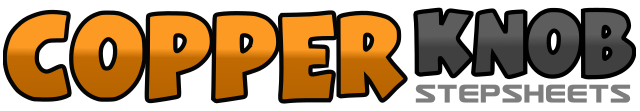 .......Compte:32Mur:4Niveau:Novice - Funky.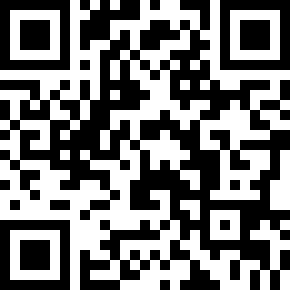 Chorégraphe:Yukiko Ohashi (JP) - June 2013Yukiko Ohashi (JP) - June 2013Yukiko Ohashi (JP) - June 2013Yukiko Ohashi (JP) - June 2013Yukiko Ohashi (JP) - June 2013.Musique:Ice Cream (feat. Maboos) - HyunA : (Album: Melting)Ice Cream (feat. Maboos) - HyunA : (Album: Melting)Ice Cream (feat. Maboos) - HyunA : (Album: Melting)Ice Cream (feat. Maboos) - HyunA : (Album: Melting)Ice Cream (feat. Maboos) - HyunA : (Album: Melting)........1,2,3,4Step RF to R dia., Touch LF beside RF, Step LF to L dia., Touch RF beside LF,5,6,7,8Step Back RF, Step Back LF, Step Back RF, Step Back LF,1,2,3,4,&Step side RF shoulder wide, Swivel RF toe out R, Swivel RF heel out R, Swivel RF heel in L, Weight to LF5,6,7,8Step Cross RF, Step Back Lf, Turn1/4R Step Side, Step forward LF1&2&3&4Kick Dia.L RF (1), Step Cross RF (&), Kick Forward LF (2), Step Cross LF(&),Kick Dia.L RF(3), Step Cross RF (&), Kick Forward LF (4), Step Together LF (&)5,6Bodyroll top to down7&8&Touch RF side R (7), Step RF together (&), Touch LF side L(8), Step LF together (&),1,2,Turn1/4R Step RF forward, Turn 1/2R Step LF back,3,4Finishing Full Turn 1/4R Step out RF side(3), Step out LF(4)5,6,7,8Hip Bump R twice (5,6), Hip Bump L twice(7,8),